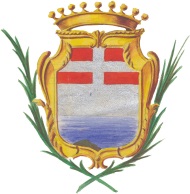 COMUNE di ORISTANOCOMUNI de ARISTANISSettore Programmazione, Gestione delle Risorse e Servizi Culturali                 C.F. n° 00052090958
AFFIDAMENTO DI SERVIZI SPECIALISTICI PROGETTO ADAPT “ASSISTERE L’ADATTAMENTO AI CAMBIAMENTI CLIMATICI DEI SISTEMI URBANI DELLO SPAZIO TRANSFRONTALIERO” - INTERREG ITALIA - FRANCIA MARITTIMO 2014-2020Procedura RdO MEPAVERBALE VALUTAZIONE OFFERTEPremesso che:Con determinazione del Dirigente del Settore Programmazione, Gestione delle Risorse e Servizi Culturali n. 43 del 17/01/2019 – CUP B19J16002890007 – CIG ZB326ACB99 -  è stata adottata la determinazione a contrarre per l’affidamento dei seguenti servizi di cui al progetto comunitario  ADAPT “Assistere l’aDAttamento ai cambiamenti climatici  dei sistemi urbani dello sPazio Trasfrontaliero” – Interreg Italia Francia Marittimo 2014/2020 – Asse 2:Attività relative al “Profilo climatico” – Prodotto P 3.3.1. (periodo 4)Definizione dei piani d’azione per l’adattamento dei sistemi urbani ai cambiamenti climatici – prodotto P 3.4.1, P. 3.4.2, P.3.4.4. (periodo 4);Con la medesima determinazione  si stabiliva di avvalersi per l’affidamento delle attività /servizi citati  della procedura semplificata  di cui all’art. 36 del D.Lgs. 50/2016 con aggiudicazione ai sensi dell’art. 95, comma 4, lett. c del D.Lgs. 50/2016, secondo il criterio del minor prezzo, autorizzando, nell’ambito del MePA – Consip, una procedura con richiesta di Offerta (RdO), con importo a base d’asta di €. 24.500,00 IVA inclusa;Nel rispetto delle regole del MePA si è proceduto sulla piattaforma www.acquistinretepa.it alla formulazione dell’apposita richiesta di Offerta (RdO) n. 2197047 del 18/01/2019, così come sotto riepilogata:Criterio di aggiudicazione: prezzo più basso;Punto ordinante – R.U.P.: Dr.ssa Maria Rimedia ChergiaData inizio presentazione offerte: 18/01/2019Data e ora termine ultimo presentazione offerte: ore 13,00 del 23/01/2019Offerta: ribasso percentuale sull’importo a base d’astaNumero fornitori invitati : 3 (tre) - CMCC s.r.l. (p.i. 04898340759) – con sede in Via Augusto Imperatore, 16 73100 Lecce; RETE GAIA s.r.l. (p.i. 03323480925) – con sede in Corso Vittorio Emanule II n. 404 09123 Cagliari; CRITERIA s.r.l. (p.i. 02694380920) – con sede in Via Pasquale Cugia, 14 09129 CagliariEntro i termini stabiliti (ore 13,00 del 23/01/2019) risultano inserite a sistema le offerte provenienti dalle seguenti ditte:CMCC s.r.l. (p.i. 04898340759) – con sede in Via Augusto Imperatore, 16 73100 LecceRETE GAIA s.r.l. (p.i. 03323480925) – con sede in Corso Vittorio Emanule II n. 404 09123 CagliariSi è provveduto alla verifica della documentazione amministrativa con il seguente esito:Ditta CMCC s.r.l. – documentazione regolare -  ammessa alla garaDitta RETE GAIA s.r.l. – documentazione regolare ma non risulta allegata la cauzione provvisoria come previsto dal disciplinare di gara.	Considerato che la mancata produzione in sede di gara della cauzione provvisoria non 	costituisce motivo di esclusione dalla gara e che, pertanto, il R.U.P. ammette alla gara 	anche la Ditta Rete Gaia.Si procede, quindi, all’apertura delle offerte economiche, con il seguente esito:Ditta CMCC s.r.l. – ribasso offerto: 10% sul prezzo a base d’astaDitta RETE GAIA s.r.l. – ribasso offerto: 15% sul prezzo a base d’asta Considerato che la Ditta RETE GAIA s.r.l. ha offerto il ribasso maggiore il RUP propone quindi l’aggiudicazione alla stessa subordinandola alla presentazione della cauzione provvisoria.Oristano, 23/01/2019Letto, approvato e sottoscritto.IL RUP F.to Dr.ssa Maria Rimedia ChergiaI TESTIMONIF.to Dr. Gianluigi MattaF.to Renzo Sitzia